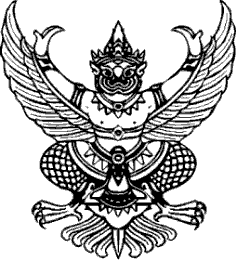 ที่ มท ๐๘2๐.2/ว							                                                                ถึง สำนักงานส่งเสริมการปกครองท้องถิ่นจังหวัด 	ตามหนังสือกรมส่งเสริมการปกครองท้องถิ่น ที่ มท 0820.2/ว2132 ลงวันที่                17 กรกฎาคม 2563 แจ้งให้จังหวัดตรวจสอบทบทวนข้อมูลปริมาณขยะมูลฝอย ในระบบสารสนเทศ        ด้านการจัดการขยะมูลฝอยขององค์กรปกครองส่วนท้องถิ่นให้ถูกต้องและเป็นปัจจุบัน นั้น	กรมส่งเสริมการปกครองท้องถิ่นขอเรียนว่า ได้ดำเนินการตรวจสอบข้อมูลปริมาณขยะมูลฝอยที่เกิดขึ้นรายเดือน (เดือนตุลาคม 2562 – สิงหาคม 2563) ของแต่ละจังหวัด ในระบบสารสนเทศด้านการจัดการขยะมูลฝอยขององค์กรปกครองส่วนท้องถิ่น ณ วันที่ 7 ตุลาคม 2563 พบว่า บางจังหวัดมีข้อมูลปริมาณ     ขยะมูลฝอยที่เกิดขึ้นสูงกว่าปกติเมื่อเปรียบเทียบกับเดือนอื่นๆ ดังนั้น เพื่อให้ข้อมูลปริมาณขยะมูลฝอยที่เกิดขึ้น         ในระบบสารสนเทศด้านการจัดการขยะมูลฝอยขององค์กรปกครองส่วนท้องถิ่นสมบูรณ์ ถูกต้องและเป็นปัจจุบัน        จึงขอให้จังหวัดตรวจสอบข้อมูลปริมาณขยะมูลฝอยที่เกิดขึ้นในแต่ละเดือนอีกครั้ง และหากปรากฏว่า                 ข้อมูลมีความคลาดเคลื่อนให้แก้ไขข้อมูลในระบบให้ถูกต้องแล้วเสร็จภายในวันที่ 21 ตุลาคม 2563 รายละเอียด   ตามบัญชีที่แนบมาพร้อมนี้	กรมส่งเสริมการปกครองท้องถิ่น	       ตุลาคม  2563กองสิ่งแวดล้อมท้องถิ่นกลุ่มงานสิ่งแวดล้อมโทร. ๐๒ 2๔๑ ๙๐๐๐ ต่อ ๒๑๑๒ - 2113 โทรสาร 02 241 2066